-------------------------------------------------------------------------------------Code CPCode CPCode CPCode CPCode CP1ABCDEE12345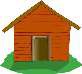 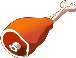 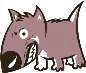 